Salut! Je m’appelle  Denisa. J’ai 14 ans. J habite Alba Iulia,10,rue Avram Iancu. J’aime la musique, lire et la roseMa famillie a 4 membres. Maman, papa, mon frère et moi.Maman s’appelle Elena, papa s’appellee Radu et mon frère  s’appellee Ionut.Je suis eleve au”Colege Economique “ D.P.M. Je suis en neuvieme classe. 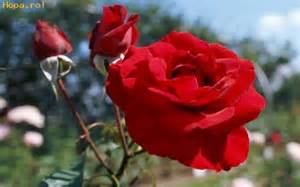 